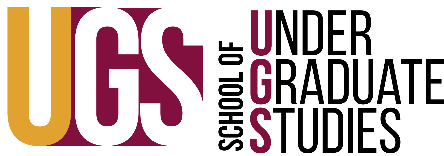 NAMA PROGRAM :“... LOKASI PROGRAM..”ANJURAN : KURSUS ...(KOD KURSUS)TARIKH :(PELAKSANAAN)UNIVERSITI TEKNOLOGI MALAYSIAKERTAS KERJA UNTUK KELULUSANJAWATANKUASA EKSEKUTIFSEKOLAH PENGAJIAN PRASISWAZAH(UGS)(NAMA PROGRAM AKADEMIK SERVICE LEARNING) … TUJUAN Kertas kerja ini bertujuan untuk mendapatkan kelulusan Jawatankuasa Eksekutif Sekolah Pengajian Prasiswazah (UGS) untuk Nama Kursus (Kod Kursus) mengadakan “Nama Program ... ” menggunakan peruntukan kewangan UGS.LATAR BELAKANG / PENGENALAN2.1		x2.2		x2.3		xOBJEKTIF3.1 	x3.2 	x3.3 	xJUSTIFIKASI PELAKSANAAN4.1		x4.2		x4.3		xBUTIRAN PELAKSANAANTarikh			:	xTempat			:	Lokasi programKaedah			:	Seminar/ Bengkel…Komuniti Sasaran		:	xSasaran Penglibatan	: 	(bilangan penyertaan yang disasarkan) orangAgensi Terlibat		:	xJawatankuasa Pelaksana	: 	(Bilangan Pelajar Kursus) orang					Senarai Jawatankuasa Pelaksana adalah seperti di LAMPIRAN AIMPAK / OUTCOME PELAKSANAAN6.1 	(Komuniti Sasar)6.2 	(Pelajar)6.3 	(Universiti / Pihak Berkaitan / Berkepentingan)IMPLIKASI KEWANGANSumber kewangan bagi melaksanakan Service Learning ini adalah di bawah Peruntukan Kewangan UGS dengan jumlah sebanyak RM X,XXX.00 sahaja. Butiran Belanjawan adalah seperti di LAMPIRAN B. PENUTUPJawatankuasa Eksekutif UGS adalah dengan hormatnya dimohon untuk memperakukan kelulusan program dan peruntukan kewangan berkenaan pelaksanaan Service Learning ini..LAMPIRAN ASENARAI JAWATANKUASA PELAKSANA
(NAMA PROGRAM SERVICE LEARNING)Nama Kursus(Kod Kursus)LAMPIRAN BBELANJAWAN
(NAMA PROGRAM SERVICE LEARNING)Nama Kursus(Kod Kursus)KELULUSANPEMAKLUMANDisediakan oleh:Disemak oleh:Disokong oleh:Diluluskan oleh:TandatanganNama(Pelajar)(Pensyarah)(Dekan)JawatanPengarah ProgramPengerusi UGSTarikhJawatanJawatanNamaNama Pensyarah:Nama Penolong Pensyarah:Pengarah Program:Setiausaha:Bendahari:Jawatan Kuasa Teknikal:Jawatan Kuasa Teknikal:Jawatan Kuasa Teknikal:PendapatanPendapatanPerbelanjaanPerbelanjaanButiranJumlah (RM)ButiranJumlah (RM)Peruntukan UGS2,000,00i.sekyen 1500ii.iii.Jumlah Keseluruhanx,xxx.xxJumlah Keseluruhanx,xxx.xxDisediakan oleh,Disemak dan disokong oleh,Tandatangan : ……………………………...Tandatangan : ……………………………...Nama : ……………………………..............Nama* : …………………………................ Jawatan : Bendahari ProgramJawatan : Penolong Pensyarah / Pensyarah* Penerima Pendahuluan / Bayaran Balik Wang